Working with ViewsBooksViewPurpose:Illustrate how to present, create, edit, and delete data from a Database View, based on a join of several normalized tables.Specifically we have:Books Table – contains titles, dates, and comments and relationships with authors and publishersAuthors Table – Contains Authors namesPublishers Table – Contains Publishers namesAuthorsBooks Table – contains relationships between authors and books.Jim FawcettCSE686 – Internet ProgrammingSummer 2010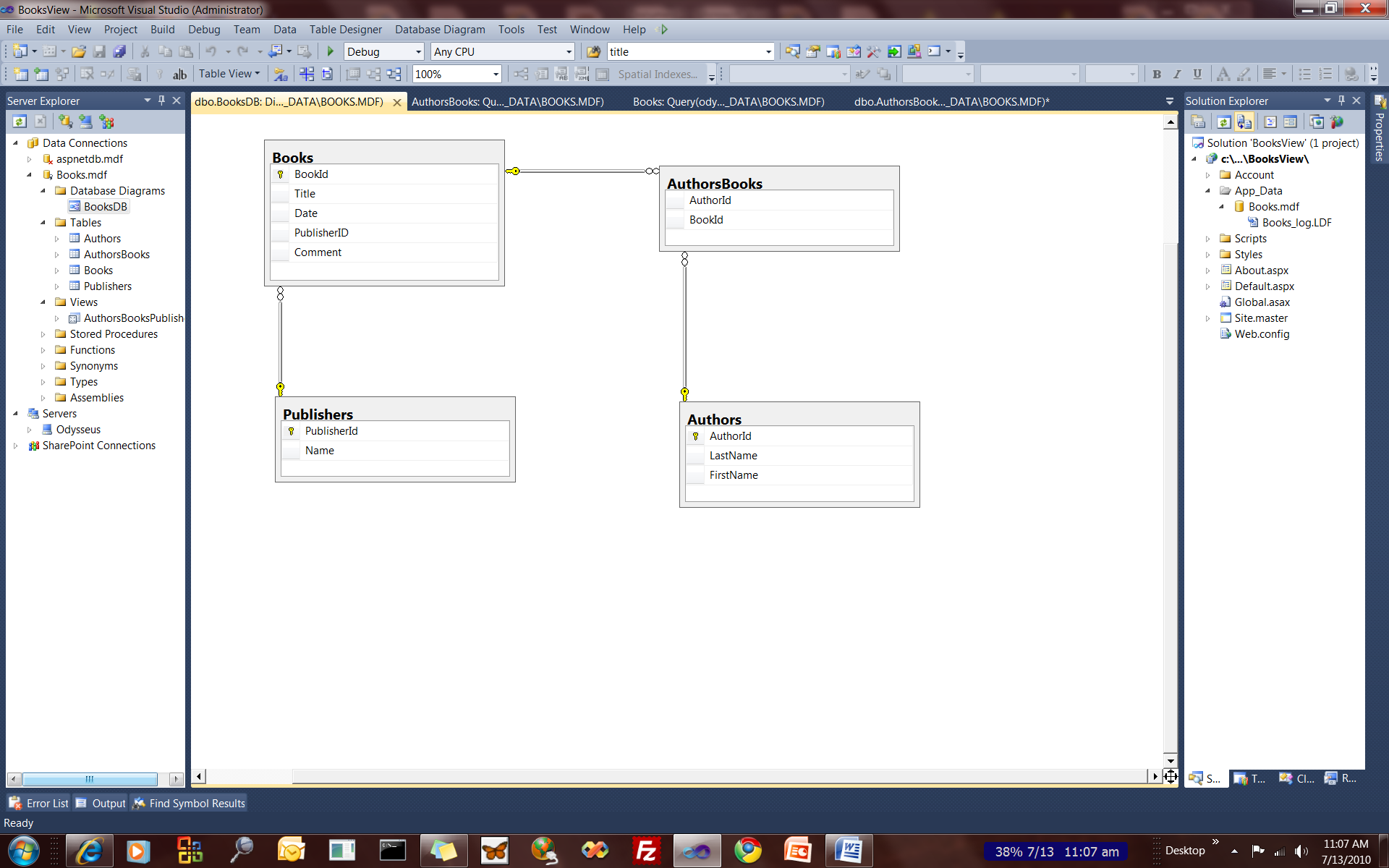 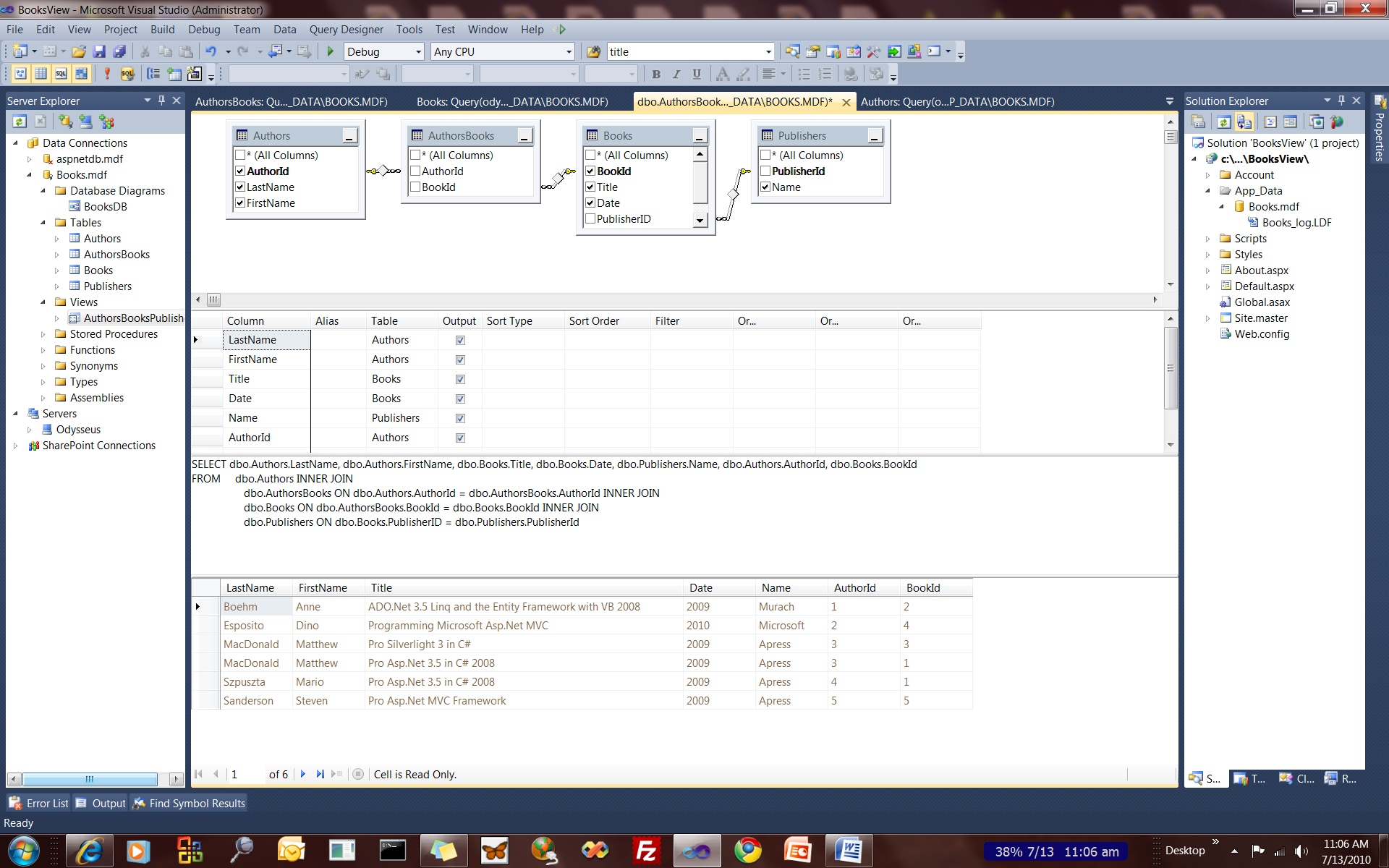 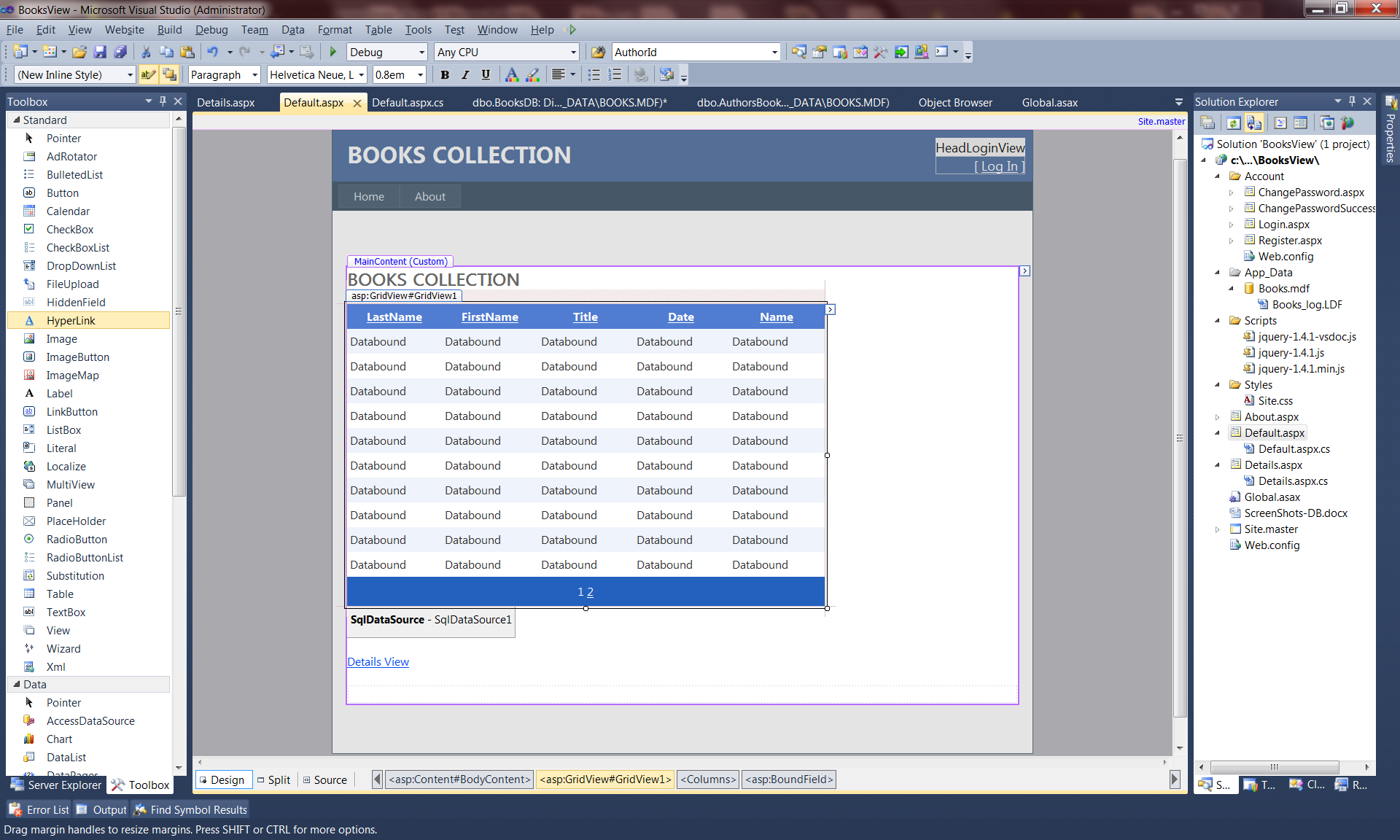 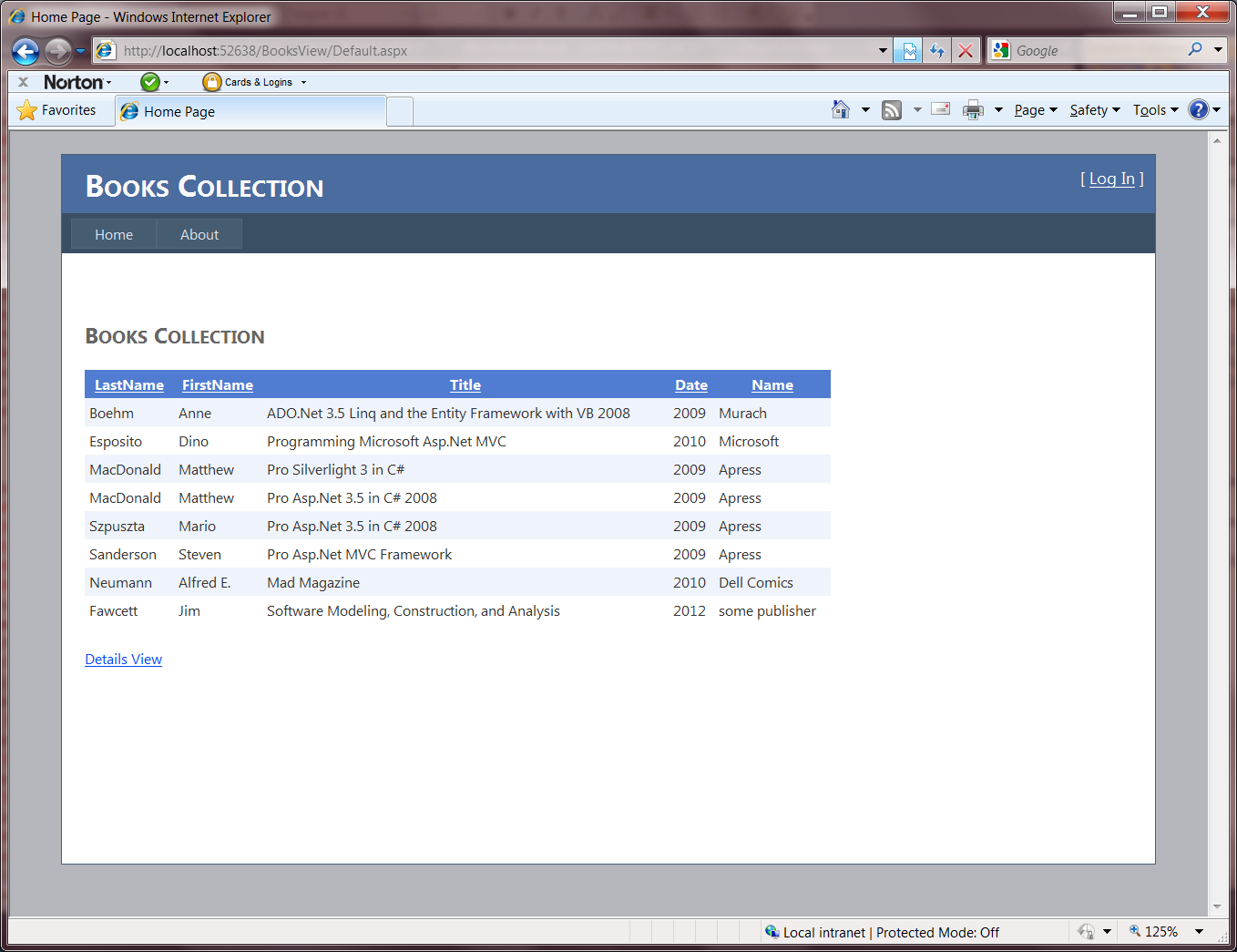 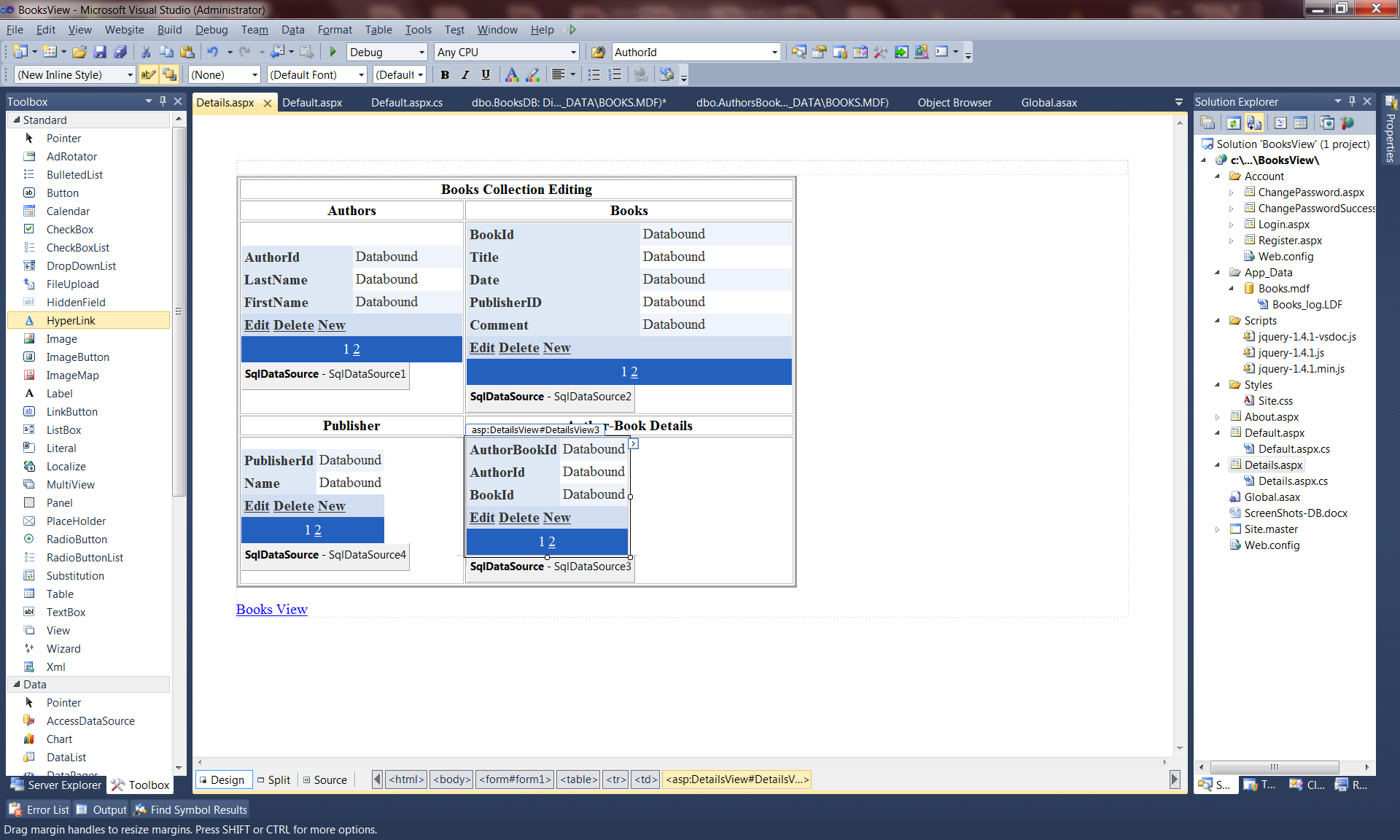 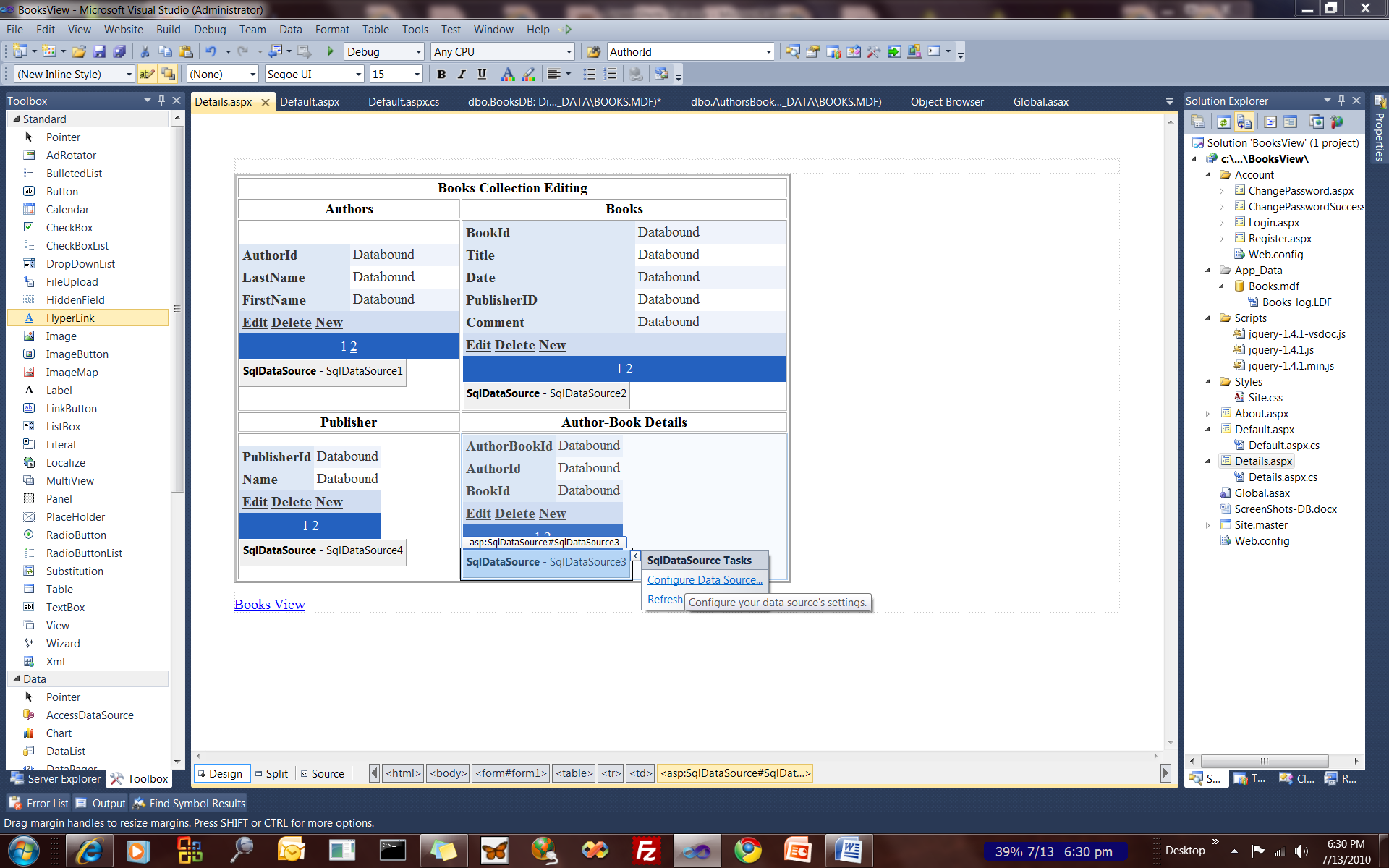 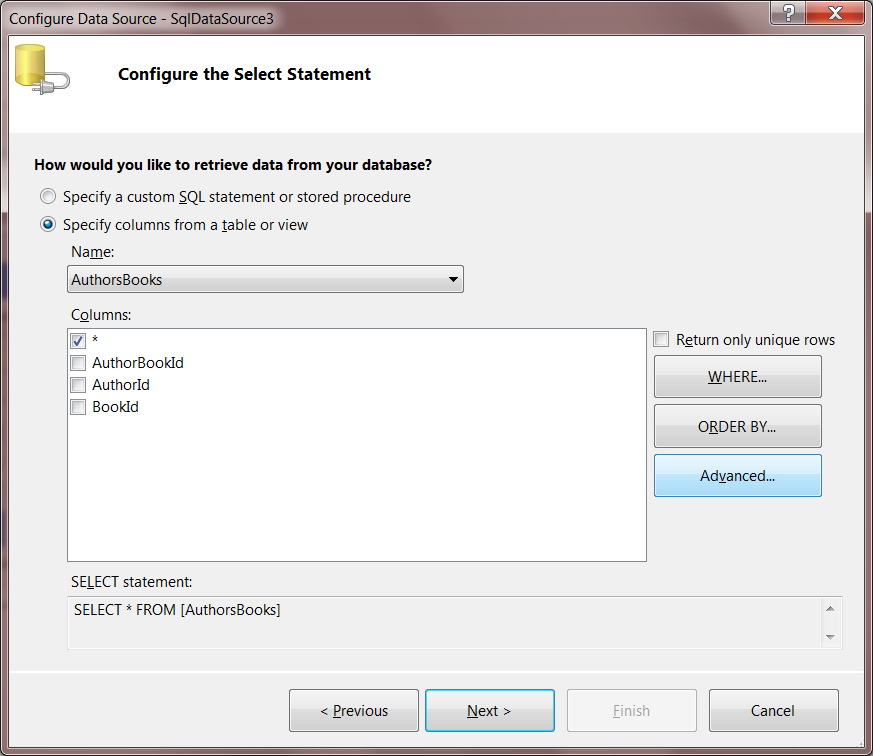 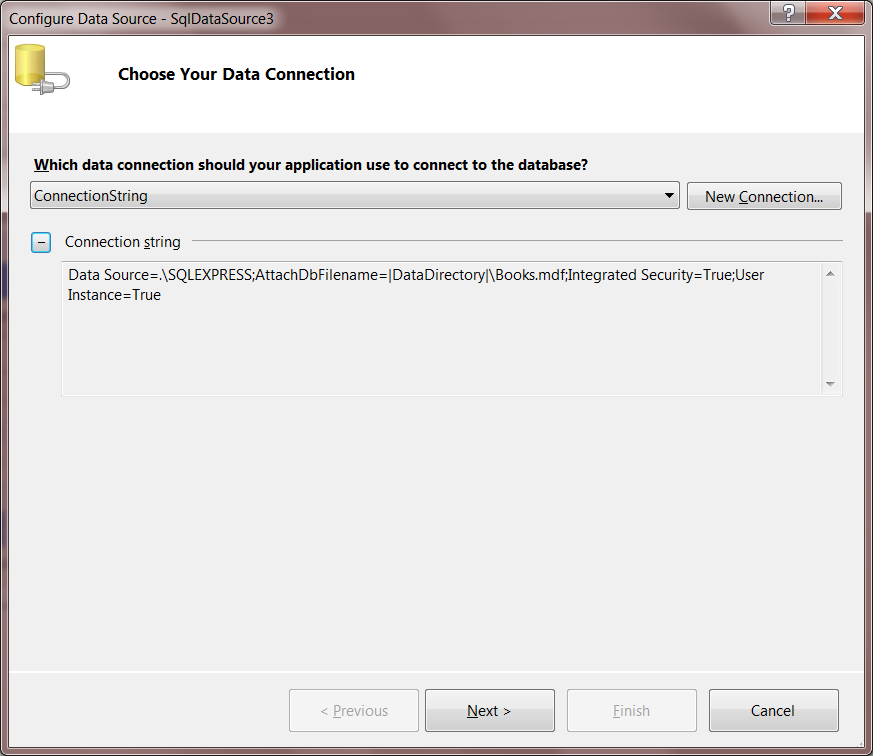 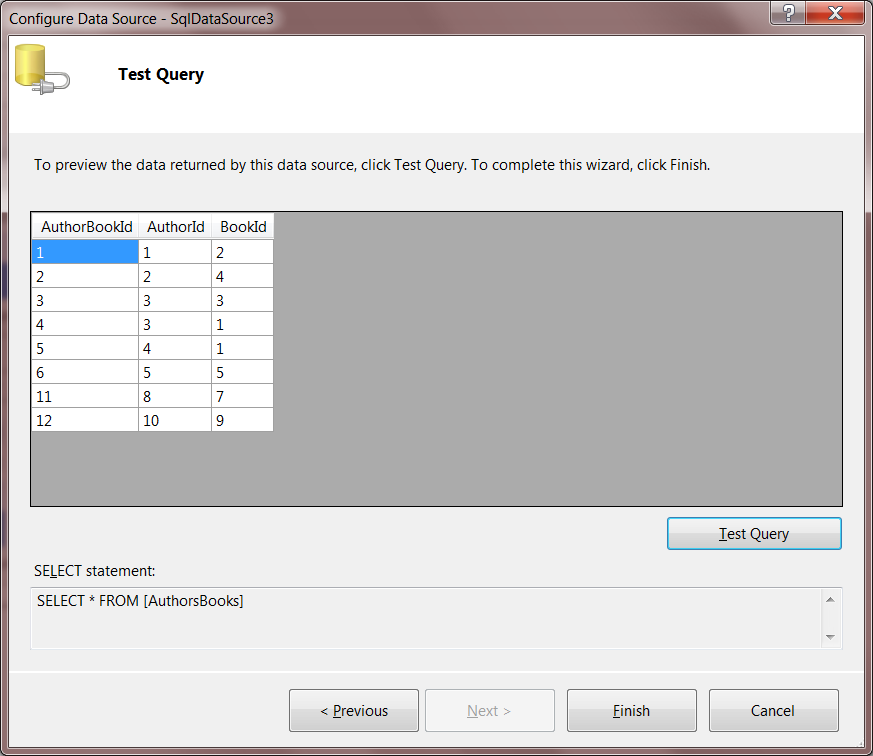 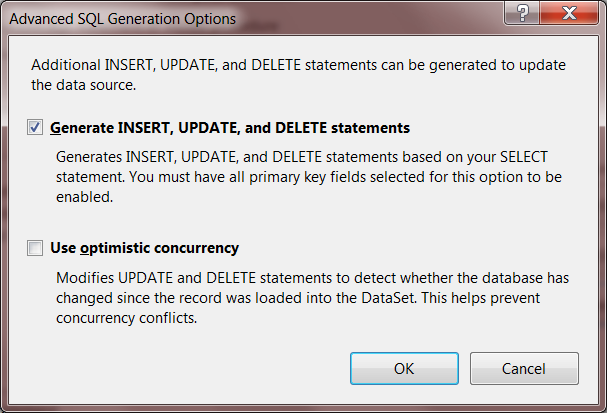 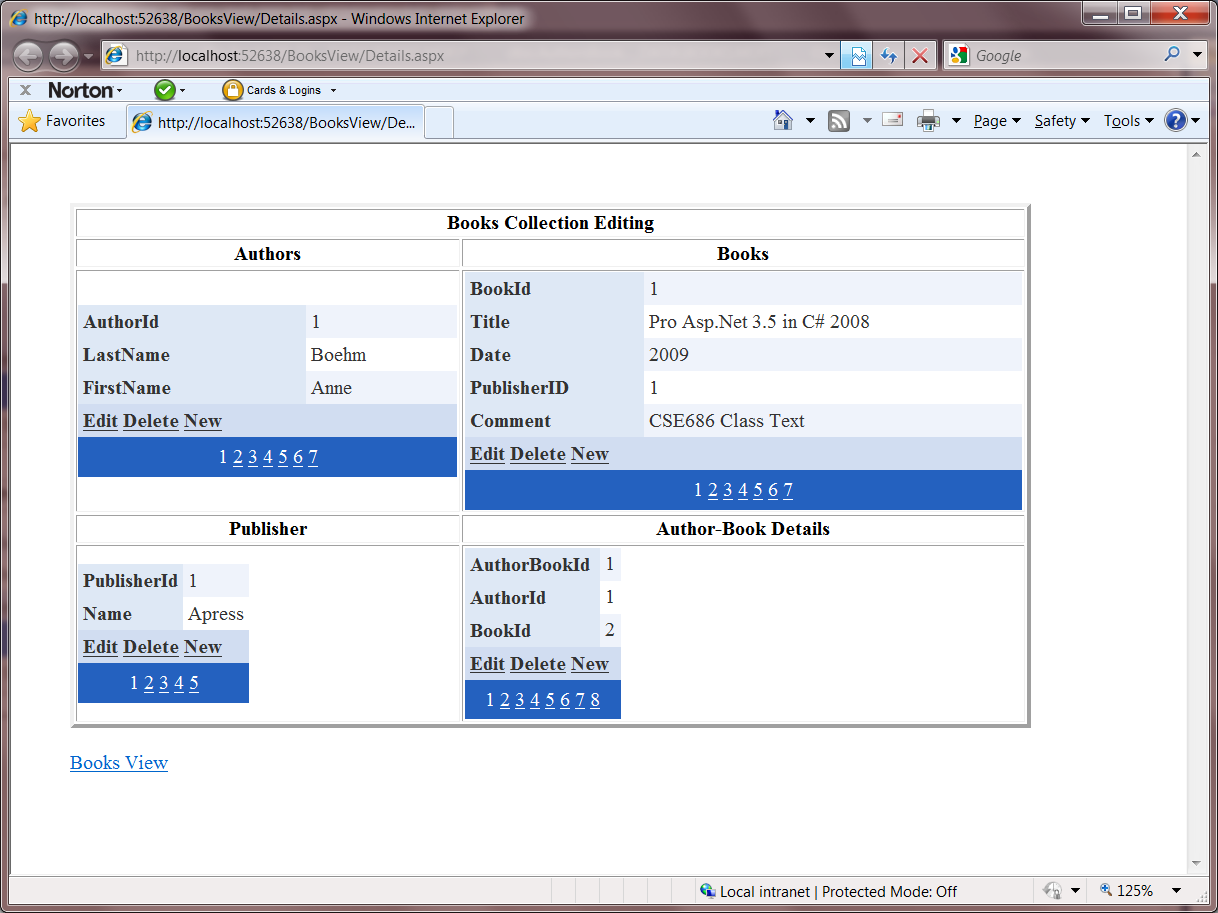 